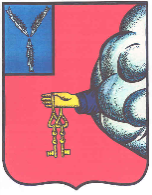 АДМИНИСТРАЦИЯ ПЕТРОВСКОГО МУНИЦИПАЛЬНОГО РАЙОНАУПРАВЛЕНИЕ  ОБРАЗОВАНИЯ АДМИНИСТРАЦИИ ПЕТРОВСКОГО МУНИЦИПАЛЬНОГО РАЙОНА САРАТОВСКОЙ ОБЛАСТИ(УПРАВЛЕНИЕ ОБРАЗОВАНИЯ ПЕТРОВСКОГО РАЙОНА)П Р И К А З28.01.2020 г.                                                                                                                   № 27-ОДг. Петровск Саратовской областиО закреплении территорий за образовательными учреждениями Петровского муниципального района Саратовской областиВ соответствии с Федеральным законом от 29.12.2012 г. № 273-ФЗ «Об образовании в Российской Федерации», в целях обеспечения права детей на получение дошкольного образования с соблюдением СанПиН 2.4.1.3049-13 «Санитарно-эпидемиологических требований к устройству, содержанию и организации режима работы дошкольных образовательных организаций», утвержденных постановлением Главного государственного санитарного врача Российской Федерации от 15 мая 2013 г. № 26, подлежащих обязательному обучению в образовательных учреждениях, реализующих образовательные программы начального общего, основного общего и среднего (полного) общего образования с соблюдением СанПиН 2.4.2.2821-10 «Санитарно-эпидемиологические требования к условиям и организации обучения в общеобразовательных учреждениях», утвержденных постановлением Главного государственного санитарного врача Российской Федерации от 29 декабря 2010 года № 189, во исполнение распоряжения администрации Петровского муниципального района от 28 января 2020 года №36-Р «О закреплении территорий за образовательными учреждениями Петровского муниципального района Саратовской области»П Р И К А З Ы В А Ю:1. Закрепить территории за образовательными учреждениями Петровского муниципального района Саратовской области согласно приложениям №1, №2, №3, №4.2.Руководителям образовательных учреждений:		2.1. Обеспечить информирование жителей Петровского муниципального района Саратовской области о закрепленных территориях за образовательными учреждениями Петровского муниципального района Саратовской области с использованием различных средств информации (информационные стенды, сайты образовательных учреждений и др.);2.2. Обеспечить формирование контингента обучающихся с учётом закреплённых территорий руководителями подведомственных образовательных учреждений Петровского муниципального района Саратовской области.3. Контроль за исполнением настоящего приказа возлагаю на себя.Начальник  управления образования                                			      Н.К. УхановаПриложение № 1 к приказу управления образования от 28.01.2020 г. №27-ОДЗакрепление территорий Петровского муниципального района Саратовской области за муниципальными образовательными учреждениями, осуществляющими образовательные программы дошкольного общего образованияПриложение № 2 к приказу управления образования от 28.01.2020 г. №27-ОД Закрепление территорийПетровского муниципального района Саратовской областиза муниципальными общеобразовательными учреждениями для обучения по основным общеобразовательным программамначального общего образования Приложение № 3 к приказу управления образования от 28.01.2020 г. №27-ОД Закрепление территорийПетровского муниципального района Саратовской областиза муниципальными общеобразовательными учреждениями  для обучения по основным общеобразовательным программам основного общего образованияПриложение № 4 к приказу управления образования от 28.01.2020 г. №27-ОД Закрепление территорийПетровского муниципального района Саратовской областиза муниципальными общеобразовательными учреждениями  для обучения по основным общеобразовательным программам среднего общего образования№п\пНаименование образовательного учрежденияАдрес образовательного учрежденияЗакрепленные территории за образовательным учреждениемМуниципальные дошкольные образовательные учрежденияМуниципальные дошкольные образовательные учрежденияМуниципальные дошкольные образовательные учрежденияМуниципальные дошкольные образовательные учреждения1.Муниципальное дошкольное образовательное учреждение детский сад № 6 «Звёздочка» г. Петровска Саратовской области412540, Саратовская область, г. Петровск, ул. Пионерская, д. 69  Кварталы: 9, 9а, 9б, 9в, 9г, 9д, 9е, 9ж; 10, 10а, 10б, 10в, 10г, 11, 11а, 20а, 21, 22, 22а, 22в, 22г, 22д, 22е; 27, 27б, 28, 28а, 29, 29а, 29б, 29в, 29г, 29д, 29е, 29ж, 29з; 37, 39, 39а, 39б, 39в, 39г, 39д, 39е, 39ж, 39з, 39и, 39к, 39л, 39м, 39н, 39о; 47(от пересечения ул. Чапаева и ул. Радищева, до пересечения ул. Кирова и ул. О. Кошевого)2.Муниципальное дошкольное образовательное учреждение детский сад №7 «Колосок» г. Петровска Саратовской области412542, Саратовская область, г. Петровск, ул. Марата, д.141Кварталы: 2, 2а, 3, 3а, 4, 4а, 4б, 5, 5а, 6, 6а, 6б, 6в, 6г, 7, 7а, 7б, 7в, 7г, 7д, 8, 8а, 8б, 8в, 13а, 14, 15, 15а, 16, 17, 18, 19, 20, 24, 24а, 24б, 25, 26, 31, 32, 32а, 33, 34, 35, 36, 41, 41а, 42, 42а, 42б, 43, 43а, 44, 45, 46, 49, 51, 51а3.Муниципальное бюджетное дошкольное образовательное учреждение детский сад № 8 «Тополек» г. Петровска Саратовской области412541, Саратовская область, г. Петровск, ул. Гоголя, д. 67Кварталы: 74, 75, 79, 84, 85, 94, 94а, 954.Муниципальное бюджетное дошкольное образовательное учреждение  детский сад № 9 «Березка» г. Петровска Саратовской области412545, Саратовская область, г. Петровск, ул. Баукова, д. 63Кварталы: 117, 117а, 117б, 118, 122, 127, 127а, 127б, 127в, 139, 139а, 140, 140а, 141, 141а5.Муниципальное бюджетное дошкольное образовательное учреждение детский сад № 11 «Лучик» г. Петровска Саратовской области412540, Саратовская область, г. Петровск, ул. Кольцова, д. 28Кварталы: 47 (от пересечения ул. Чапаева и ул. Радищева, до пересечения ул. Кирова и ул. О. Кошевого), 52, 53, 54, 55, 56, 57, 58, 59, 60, 61, 62, 63, 64, 65, 66, 67, 68, 69, 70, 71, 76, 77, 4 сад., 7 сад., 8 сад., 9 сад., 10 сад., 10-а сад., 11 сад., 12 сад., 13 сад., 14 сад., 15 сад., 16 сад., 17 сад., 20 сад., 21 сад., 22 сад.6.Муниципальное бюджетное дошкольное образовательное учреждение детский сад № 12 «Рябинка» г. Петровска Саратовской области412541, Саратовская область, г. Петровск, ул. Гоголя, д.59Кварталы: 112, 112-а, 113, 104, 104а, 105, 105а7.Муниципальное бюджетное дошкольное образовательное учреждение детский сад № 14 «Сказка» г. Петровска Саратовской области412542, Саратовская область, г. Петровск, ул. Шамаева, д.30Кварталы: 1, 12, 12-а, 23, 23а, 23а1, 23а2, 23а3, 23а4, 30, 30а, 40, 48а, 48б, 48в, 48г, 48д, 48е, 48ж, 48з, 48и, 48к, 48л, 48м, 48н, 48о, 48п, 48р, 48с, 48т, 48у, 48ф; 50, 155, 157, 159, квартал 1 (от пересечения ул. Белинского и ул. Западная до пересечения ул. Белинского и ул. Степана Разина)8.Муниципальное бюджетное дошкольное образовательное учреждение детский сад № 15 «Ручеек» г. Петровска Саратовской области412541, Саратовская область, г. Петровск, ул. Советская, д.9аКварталы: 128, 129, 130, 131, 131а, 132, 132а, 133, 134, 135, 135а, 136, 137, 138, 138а, 138б, 138в, 138г.9.Муниципальное бюджетное дошкольное образовательное учреждение детский сад комбинированного вида № 16 «Радуга» г. Петровска Саратовской области412541, Саратовская область, г. Петровск, ул. Ломоносова, д.7Кварталы: 72, 72а, 73, 78, 78а, 78б, 80, 81, 82, 83, 83б, 86, 87, 88, 89, 90, 96, 97, 98, 99, 100, 106, 107, 108, 108а, 108б, 12610.Муниципальное бюджетное дошкольное образовательное учреждение детский сад № 17 «Рождественский» г. Петровска Саратовской области412540, Саратовская область, г. Петровск, ул. Бр. Костериных, д.40аКварталы: 91, 91а, 92, 92а, 93, 101, 102, 103, 109, 110, 111, 119, 120, 120а11.Муниципальное бюджетное дошкольное образовательное учреждение детский сад «Незабудка» деревни Абодим Петровского района Саратовской области412531, Саратовская область, Петровский район, д. Абодим, ул. Молодежная, д.12 (помещение 1)Территория д. Абодим12.Дошкольная группа муниципального бюджетного общеобразовательного учреждения «Основная общеобразовательная школа села Березовка Петровского района Саратовской области»412510, Саратовская область, Петровский район, с. Березовка, ул. Советская, д. 90Территория с. Березовка, железнодорожная станция Жерновка13.Муниципальное бюджетное дошкольное образовательное учреждение детский сад «Колокольчик» села Кожевино Петровского района Саратовской области412513, Саратовская область, Петровский район, . с. Кожевино, ул.Первомайская, д.55Территория с. Кожевино14.Дошкольная группа муниципального бюджетного общеобразовательного учреждения «Основная общеобразовательная школа села Новодубровка Петровского района Саратовской области»412523, Саратовская область, Петровский район, с. Новодубровка, ул. Молодежная, д.23Территория с. Новодубровка, с. Старая Лопатка, д.Быстровка 2-я15.Муниципальное бюджетное дошкольное образовательное учреждение детский сад «Алёнушка» села Озерки Петровского района Саратовской области412535, Саратовская область, Петровский район, с. Озерки, ул. Политотдельская, д.72Г Территория с. Озерки16.Муниципальное бюджетное дошкольное образовательное учреждение детский сад «Колосок» села Березовка 1-я Петровского района Саратовской области412511, Саратовская область, Петровский район, с.  Березовка 1-я, ул. Набережная, д.17Территория с. Березовка 1-я, д. Седовка, д. Сосновка 1-я17.Муниципальное дошкольное образовательное учреждение детский сад «Алёнушка» поселка Пригородный Петровского района Саратовской области412538, Саратовская область, Петровский район, п.Пригородный, ул.Восточная, д.12а Территория п.Пригородный, с.Колки, п.Снежный, с. Бобровка, д.Антиповка18.Структурное подразделение детский сад «Светлячок» муниципального бюджетного образовательного учреждения «Основная общеобразовательная школа села Савкино Петровского района Саратовской области»412525, Саратовская область, Петровский район, с. Савкино, ул. Мира, д.22 Территория с.Савкино, с. Татарская Пакаевка, д.Дмитриевка, с. Баклуши19.Дошкольная группа муниципального общеобразовательного учреждения «Начальная общеобразовательная школа села Сосновоборское Петровского района Саратовской области»412531, Саратовская область, Петровский район, с. Сосновоборское, ул. Центральная, д. 126ВТерритория с. Сосновоборское20.Дошкольная группа муниципального бюджетного общеобразовательного учреждения «Основная общеобразовательная школа села Синенькие Петровского района Саратовской области»412526, Саратовская область, Петровский район, с. Синенькие, улица Центральная, д.31Территория с. Синенькие, с. Рузаевка21.Дошкольная группа муниципального бюджетного общеобразовательного учреждения  «Основная общеобразовательная школа поселка Студеный Петровского района Саратовской области»412512, Саратовская область, Петровский район, п.Студеный, переулок Школьный, д.2Территория п.Студеный22.Дошкольная группа муниципального бюджетного общеобразовательного учреждения «Основная общеобразовательная школа поселка Мирный Петровского района Саратовской области»412533, Саратовская область, Петровский район, п. Мирный, ул.Школьная, д.2Территория п.Мирный23.Филиал муниципального   бюджетного дошкольного образовательного учреждения   детского сада № 17 «Рождественский» г. Петровска Саратовской области в д. Крутец Петровского района Саратовской области412540, Саратовская область, Петровский район, д. Крутец, ул.Зеленая, д.14Территория д.Крутец24.Дошкольная группа муниципального бюджетного общеобразовательного учреждения «Основная общеобразовательная школа села Грачевка Петровского района Саратовской области»412522, Саратовская область, Петровский район, с.Грачевка, ул.Новоселов, д.1аТерритория с.Грачевка, с. Николаевка, д.Ионычевка25.Дошкольная группа муниципального бюджетного общеобразовательного учреждения «Средняя общеобразовательная школа села Таволожка Петровского района Саратовской области»412516, Саратовская область, Петровский район, с.Таволожка, ул. Молодежная, д.26Территория с.Таволожка, п. Липовка, д. Новые Бегучи, п. Куст, д. Павловка26.Дошкольная группа муниципального бюджетного общеобразовательного учреждения «Основная общеобразовательная школа села Вязьмино Петровского района Саратовской области»412515, Саратовская область ,Петровский район, с.Вязьмино, ул.Центральная, д.105Территория с.Вязьмино, п. Комсомольский27.Дошкольная группа муниципального общеобразовательного учреждения «Основная общеобразовательная школа села Асмётовка Петровского района Саратовской области»412532, Саратовская область, Петровский район, с.Асмётовка, ул. Ленинская, д.81Территория с.Асмётовка28.Дошкольная группа муниципального бюджетного общеобразовательного учреждения «Основная общеобразовательная школа села Оркино Петровского района Саратовской области»412536, Саратовская область, Петровский район, с.Оркино, ул. Кооперативная, д.36аТерритория с. Оркино, с. Мокрое, с. Вишневое29.Дошкольная группа муниципального бюджетного общеобразовательного учреждения «Основная общеобразовательная школа села Новозахаркино Петровского района Саратовской области»412536, Саратовская область, Петровский район, с.Новозахаркино, ул. 70-лет Октября, д.70АТерритория с.Новозахаркино30.Филиал муниципального бюджетного общеобразовательного учреждения «Основная общеобразовательная школа села Савкино Петровского района Саратовской области» в с.Ножкино412524, Саратовская область, Петровский район , с.Ножкино, ул.Советская, д.4Территория с. Ножкино31.Филиал муниципального бюджетного дошкольного образовательного учреждения детский сад «Колокольчик» села Кожевино Петровского района Саратовской области в с.Новая Усть-Уза412513, Саратовская область, Петровский район, с.Новая Усть-Уза, ул.Центральная, д.34Территория с. Новая Усть-Уза№ п\пНаименование образовательного учрежденияАдрес образовательного учрежденияЗакрепленные территории за образовательным учреждением1.Муниципальное общеобразовательное учреждение «Средняя общеобразовательная школа № 1 г. Петровска Саратовской области»412540, Саратовская область, г.Петровск, ул. Чернышевского, д.205аКварталы: 72, 72а, 73, 78, 78а, 78б, 83а, 83б, 83в, 87, 88, 89, 89а, 90, 97, 98, 99, 100, 105а, 106, 107, 108, 108а, 108-б, 114, 115, 126, 128, 129, 130, 131, 131а, 132, 132а, 133, 134, 135, 135а, 136, 137, 138, 138а, 138б, 138в, 139г2.Муниципальное бюджетное общеобразовательное учреждение «Средняя общеобразовательная школа № 2 имени Героя Советского Союза Шамаева П.С. г.Петровска Саратовской области»412542, Саратовская область, г.Петровск, ул. Шамаева,д.99Кварталы: 2, 2а, 3, 3а, 4, 4а, 4б, 5, 5а, 5б,  5в,  6, 6а, 6б, 6в, 6г, 7, 7а, 7б, 7в, 7г, 7д,  8, 8а, 8б, 8в, 13а, 14, 15, 15а, 16, 17, 18, 19, 20, 24, 24а, 24б, 24д. 25, 26, 31, 32, 32а, 33, 34, 35, 36, 41, 41а, 42, 42а, 42б, 43, 43а, 44, 45, 46, 49, 51, 51а, территория д.Крутец3.Муниципальное общеобразовательное учреждение «Средняя общеобразовательная школа № 3 имени Героя Советского Союза И.В. Панфилова г.Петровска Саратовской области»412540, Саратовская область, г. Петровск, ул. Советская, д.75Кварталы: 47 (от пересечения ул. Чапаева и ул. Радищева, до пересечения ул. Кирова и ул. О. Кошевого), 52, 53, 54, 55, 56, 57, 58, 59, 60, 61, 62, 63, 64, 65, 66, 67, 68, 69, 70, 71, 74, 75, 76, 77, 79, 80, 81, 82, 84, 85, 86, 94, 95, 96, 4 сад., 7 сад., 8 сад., 9 сад., 10 сад., 10а сад., 11 сад., 12 сад., 13 сад., 14 сад., 15 сад., 16 сад., 17 сад., 20 сад., 21 сад., 22 сад.4.Муниципальное бюджетное общеобразовательное учреждение «Основная общеобразовательная школа № 5 г. Петровска Саратовской области»412542, Саратовская область, г.Петровск, ул. Радищева, д.21Кварталы: 1, 12, 12а, 23, 23а, 23а1, 23а2, 23а3, 23а4, 30, 30а, 40, 48а, 48б, 48в, 48г, 48д, 48е, 48ж, 48з, 48и, 48к, 48л, 48м, 48н, 48о, 48п, 48р, 48с, 48т, 48у, 48ф; 50, 155, 157, 159,  квартал 1 (от пересечения ул. Белинского и ул. Западная до пересечения ул. Белинского и ул. Степана Разина)5.Муниципальное общеобразовательное учреждение «Основная общеобразовательная школа № 7 имени генерал-лейтенанта Л.В. Козлова г.Петровска Саратовской области»412543, Саратовская область, г.Петровск, ул. 25 лет Октября, д.164-аКварталы: 9, 9а, 9б, 9в, 9г, 9д, 9е, 9ж, 10, 10а, 10б, 10в, 10г, 11, 11а, 20а, 21, 22, 22а, 22в, 22г, 22д, 22е; 27, 27б, 28, 28а, 29, 29а, 29б, 29в, 29г, 29д, 29е, 29ж, 29з; 37, 39, 39а, 39б, 39в, 39г, 39д, 39е, 39ж, 39з, 39и, 39к, 39л, 39м, 39н, 39о; 47(от пересечения ул. Чапаева и ул. Радищева, до пересечения ул. Кирова и ул. О. Кошевого)6.Муниципальное бюджетное общеобразовательное учреждение «Средняя общеобразовательная школа № 8 г. Петровска Саратовской области»412545, Саратовская область, г.Петровск, ул. Спартака,д.5Кварталы: 110, 111, 112, 112-а, 113, 117, 117а, 117б, 117в, 118, 119, 120, 122, 127, 127а, 127б, 127в, 127г, 139, 139а, 140, 140а, 141, 141а, 128 (ж/д поселок), 91, 91а, 92, 92а, 93, 101, 102, 103, 104, 104а, 105, 105а, 109а, 109б, территория д. Абодим7.Муниципальное общеобразовательное учреждение «Основная общеобразовательная школа села Асмётовка Петровского района Саратовской области»412532, Саратовская область, Петровский район, с. Асмётовка, ул.Ленинская,д.81Территория с. Асмётовка8.Муниципальное бюджетное общеобразовательное учреждение «Основная  общеобразовательная школа села Березовка Петровского района Саратовской области»412510, Саратовская область, Петровский район, с.Березовка, ул.Советская, д.90Территория с.Березовка, железнодорожная станция Жерновка9.Муниципальное бюджетное общеобразовательное учреждение «Основная общеобразовательная школа села Вязьмино Петровского района Саратовской области»412515, Саратовская область ,Петровский район, с. Вязьмино, ул.Центральная, д.105 Территория с. Вязьмино, Территория п. Комсомольский, с.Березовка 2-я10.Муниципальное бюджетное общеобразовательное учреждение «Основная общеобразовательная школа села  Грачевка Петровского района Саратовской области»412522, Саратовская область, Петровский район, с.Грачевка, ул.Новоселов, д.1аТерритория с. Грачевка, д. Ионычевка, с. Николаевка11.Муниципальное бюджетное общеобразовательное учреждение «Средняя общеобразовательная школа села  Кожевино Петровского района Саратовской области»412513, Саратовская область, Петровский район, с.Кожевино, ул.Демина, д.69Территория с. Кожевино, с.Новая Усть-Уза12.Муниципальное бюджетное общеобразовательное учреждение «Основная общеобразовательная школа села Новозахаркино Петровского района Саратовской области» 412534, Саратовская область, Петровский район, с.Новозахаркино, ул.70 лет Октября, д.70АТерритория с. Новозахаркино13.Муниципальное общеобразовательное учреждение  «Средняя общеобразовательная школа села Озерки Петровского района Саратовской области»412535, Саратовская область, Петровский район, с.Озерки, ул. Политотдельская, д. 72 аТерритория с. Озерки, д.Языковка14.Муниципальное бюджетное общеобразовательное учреждение «Основная  общеобразовательная школа села Оркино Петровского района Саратовской области412536, Саратовская область, Петровский район, с.Оркино, ул.Кооперативная, д.36 аТерритория с. Оркино, с.Мокрое, с.Вишневое15.Муниципальное бюджетное общеобразовательное учреждение «Основная общеобразовательная школа села  Татарская Пакаевка Петровского района Саратовской области»412525, Саратовская область, Петровский район, с.Татарская Пакаевка, ул.Школьная, д.2Территория с.Татарская Пакаевка16.Муниципальное общеобразовательное учреждение «Основная общеобразовательная школа села Березовка1-я  Петровского района Саратовской области»412511, Саратовская область, Петровский район, с. Березовка 1-я, ул. Центральная, д.27Территория с. Березовка 1-я, д.Седовка, д.Сосновка 1-я17.Муниципальное бюджетное общеобразовательное учреждение «Основная общеобразовательная школа поселка Пригородный Петровского района Саратовской области»412538, Саратовская область, Петровский район, п.Пригородный, ул.Светличная, д.3Территория п.Пригородный, с.Бобровка, п.Снежный, д.Антиповка18.Муниципальное бюджетное общеобразовательное учреждение «Основная общеобразовательная школа села Савкино Петровского района Саратовской области412525, Саратовская область, Петровский район, с.Савкино, ул.Мира, д.20АТерритория с.Савкино, с. Ножкино, д.Дмитриевка, с.Баклуши19.Муниципальное бюджетное общеобразовательное учреждение «Основная общеобразовательная школа села  Синенькие Петровского района Саратовской области»412526, Саратовская область, Петровский район, с.Синенькие, ул. Центральная, д.31Территория с.Синенькие, д.Рузаевка20.Муниципальное общеобразовательное учреждение «Начальная общеобразовательная школа села Сосновоборское Петровского района Саратовской области»412531, Саратовская область, Петровский район, с.Сосновоборское, ул.Центральная, д.126ВТерритория с.Сосновоборское21.Муниципальное бюджетное общеобразовательное учреждение «Основная общеобразовательная школа поселка  Студеный Петровского района Саратовской области»412512, Саратовская область,  Петровский район, п.Студеный, пер.Школьный,д.2 Территория п.Студеный22.Муниципальное  бюджетное общеобразовательное учреждение «Средняя общеобразовательная школа села Таволожка Петровского района Саратовской области»412516, Саратовская область, Петровский район, с.Таволожка, ул. Молодежная, д.26Территория с.Таволожка, п.Куст, д.Павловка, п.Липовка, д.Новые Бегучи23.Муниципальное бюджетное общеобразовательное учреждение «Основная общеобразовательная школа поселка Тракторный Петровского района Саратовской области»412514, Саратовская область, Петровский район, п.Тракторный, ул.Центральная, д.36Территория п.Тракторный24.Муниципальное бюджетное общеобразовательное учреждение «Основная общеобразовательная школа поселка Мирный Петровского района Саратовской области»412533, Саратовская область, Петровский район, п.Мирный, ул.Школьная, д.2Территория п.Мирный25.Муниципальное бюджетное общеобразовательное учреждение «Основная общеобразовательная школа села Новодубровка Петровского района Саратовской области»412523, Саратовская область, Петровский район, с.Новодубровка, ул. Молодежная, д.23Территория с.Новодубровка, с.Старая Лопатка, д.Быстровка 2-я26.Филиал муниципального бюджетного общеобразовательного учреждения «Средняя общеобразовательная школа №8 г.Петровска Саратовской области» в д.Абодим412531, Саратовская область, Петровский район, д.Абодим, ул.Молодежная, д.12Территория д.Абодим27.Филиал муниципального бюджетного общеобразовательного учреждения «Основная общеобразовательная школа села Савкино Петровского района Саратовской области» в с.Ножкино412524, Саратовская область, Петровский район , с.Ножкино, ул.Советская, д.4Территория с. Ножкино№п\пНаименование образовательного учрежденияАдрес образовательного учрежденияЗакрепленные территории за образовательным учреждением1.Муниципальное общеобразовательное учреждение «Средняя общеобразовательная школа № 1 г. Петровска Саратовской области»412540, Саратовская область, г.Петровск, ул. Чернышевского, д.205аКварталы: 72, 72а, 73, 78, 78а, 78б, 83а, 83б, 83в, 87, 88, 89, 89а, 90, 97, 98, 99, 100, 105а, 106, 107, 108, 108а, 108-б, 114, 115, 126, 128, 129, 130, 131, 131а, 132, 132а, 133, 134, 135, 135а, 136, 137, 138, 138а, 138б, 138в, 139г2.Муниципальное бюджетное общеобразовательное учреждение «Средняя общеобразовательная школа № 2 имени Героя Советского Союза Шамаева П.С. г.Петровска Саратовской области»412542, Саратовская область, г.Петровск, ул. Шамаева,д.99Кварталы: 2, 2а, 3, 3а, 4, 4а, 4б, 5, 5а, 5б,  5в,  6, 6а, 6б, 6в, 6г, 7, 7а, 7б, 7в, 7г, 7д,  8, 8а, 8б, 8в, 13а, 14, 15, 15а, 16, 17, 18, 19, 20, 24, 24а, 24б, 24д. 25, 26, 31, 32, 32а, 33, 34, 35, 36, 41, 41а, 42, 42а, 42б, 43, 43а, 44, 45, 46, 49, 51, 51а, территория д.Крутец3.Муниципальное общеобразовательное учреждение «Средняя общеобразовательная школа № 3 имени Героя Советского Союза И.В. Панфилова г.Петровска Саратовской области»412540, Саратовская область, г.Петровск, ул. Советская, д.75Кварталы: 47 (от пересечения ул. Чапаева и ул. Радищева, до пересечения ул. Кирова и ул. О. Кошевого), 52, 53, 54, 55, 56, 57, 58, 59, 60, 61, 62, 63, 64, 65, 66, 67, 68, 69, 70, 71, 74, 75, 76, 77, 79, 80, 81, 82, 84, 85, 86, 94, 95, 96, 4 сад., 7 сад., 8 сад., 9 сад., 10 сад., 10а сад., 11 сад., 12 сад., 13 сад., 14 сад., 15 сад., 16 сад., 17 сад., 20 сад., 21 сад., 22 сад.4.Муниципальное бюджетное общеобразовательное учреждение «Основная общеобразовательная школа № 5 г. Петровска Саратовской области»412542, Саратовская область, г.Петровск, ул. Радищева, д.21Кварталы: 1, 12, 12а, 23, 23а, 23а1, 23а2, 23а3, 23а4, 30, 30а, 40, 48а, 48б, 48в, 48г, 48д, 48е, 48ж, 48з, 48и, 48к, 48л, 48м, 48н, 48о, 48п, 48р, 48с, 48т, 48у, 48ф; 50, 155, 157, 159,  квартал 1 (от пересечения ул. Белинского и ул. Западная до пересечения ул. Белинского и ул. Степана Разина)5.Муниципальное общеобразовательное учреждение «Основная общеобразовательная школа № 7 имени генерал-лейтенанта Л.В. Козлова г.Петровска Саратовской области»412543, Саратовская область, г.Петровск, ул. 25 лет Октября, д.164-аКварталы: 9, 9а, 9б, 9в, 9г, 9д, 9е, 9ж, 10, 10а, 10б, 10в, 10г, 11, 11а, 20а, 21, 22, 22а, 22в, 22г, 22д, 22е; 27, 27б, 28, 28а, 29, 29а, 29б, 29в, 29г, 29д, 29е, 29ж, 29з; 37, 39, 39а, 39б, 39в, 39г, 39д, 39е, 39ж, 39з, 39и, 39к, 39л, 39м, 39н, 39о; 47(от пересечения ул. Чапаева и ул. Радищева, до пересечения ул. Кирова и ул. О. Кошевого)6.Муниципальное бюджетное общеобразовательное учреждение «Средняя общеобразовательная школа № 8 г. Петровска Саратовской области»412545, Саратовская область, г.Петровск, ул. Спартака,д.5Кварталы: 110, 111, 112, 112-а, 113, 117, 117а, 117б, 117в, 118, 119, 120, 122, 127, 127а, 127б, 127в, 127г, 139, 139а, 140, 140а, 141, 141а, 128 (ж/д поселок), 91, 91а, 92, 92а, 93, 101, 102, 103, 104, 104а, 105, 105а, 109а, 109б, территория д. Абодим7.Муниципальное общеобразовательное учреждение «Основная общеобразовательная школа села Асмётовка Петровского района Саратовской области»412532, Саратовская область, Петровский район, с.Асмётовка, ул.Ленинская,д.81Территория с.Асмётовка8.Муниципальное бюджетное общеобразовательное учреждение «Основная  общеобразовательная школа села Березовка Петровского района Саратовской области»412510, Саратовская область, Петровский район, с.Березовка, ул.Советская, д.90Территория с.Березовка, железнодорожная станция Жерновка9.Муниципальное бюджетное общеобразовательное учреждение «Основная общеобразовательная школа села Вязьмино Петровского района Саратовской области»412515, Саратовская область ,Петровский район, с.Вязьмино, ул.Центральная, д.105 Территория с.ВязьминоТерритория п.Комсомольский, с.Березовка 2-я10.Муниципальное бюджетное общеобразовательное учреждение «Основная общеобразовательная школа села  Грачевка Петровского района Саратовской области»412522, Саратовская область, Петровский район, с.Грачевка, ул.Новоселов, д.1аТерритория с.Грачевка, д.Ионычевка, с.Николаевка11.Муниципальное бюджетное общеобразовательное учреждение «Средняя общеобразовательная школа села  Кожевино  Петровского района Саратовской области»412513, Саратовская область, Петровский район, с.Кожевино, ул.Демина, д.69Территория с. Кожевино, с. Новая Усть Уза12.Муниципальное бюджетное общеобразовательное учреждение «Основная общеобразовательная школа села Новозахаркино Петровского района Саратовской области» 412534, Саратовская область, Петровский район, с.Новозахаркино, ул.70 лет Октября, д.70АТерритория с. Новозахаркино13.Муниципальное общеобразовательное учреждение  «Средняя общеобразовательная школа села Озерки Петровского района Саратовской области»412535, Саратовская область, Петровский район, с.Озерки, ул.Политотдельская, д. 72 аТерритория с. Озерки, д.Языковка14.Муниципальное бюджетнео общеобразовательное учреждение «Основная  общеобразовательная школа села Оркино Петровского района Саратовской области412536, Саратовская область, Петровский район, с.Оркино, ул.Кооперативная, д.36 аТерритория с. Оркино, с.Мокрое, с.Вишневое15.Муниципальное бюджетное общеобразовательное учреждение «Основная общеобразовательная школа села  Татарская Пакаевка Петровского района Саратовской области»412525, Саратовская область, Петровский район, с.Татарская Пакаевка, ул.Школьная, д.2Территория с.Татарская Пакаевка16.Муниципальное общеобразовательное учреждение «Основная общеобразовательная школа села Березовка1-я  Петровского района Саратовской области»412511, Саратовская область, Петровский район, с.  Березовка 1-я, ул.Центральная, д.27Территория с. Березовка 1-я, д.Сосновка 1-я. д.Седовка17.Муниципальное бюджетное общеобразовательное учреждение «Основная общеобразовательная школа поселка Пригородный Петровского района Саратовской области»412538, Саратовская область, Петровский район, п.Пригородный, ул.Светличная, д.3Территория п.Пригородный, с.Бобровка, п.Снежный, д.Антиповка18.Муниципальное бюджетное общеобразовательное учреждение «Основная общеобразовательная школа села Савкино Петровского района Саратовской области»412525, Саратовская область, Петровский район, с.Савкино, ул.Мира, д.20 АТерритория с.Савкино, с.Ножкино, д.Дмитриевка, с.Баклуши19.Муниципальное бюджетное общеобразовательное учреждение «Основная общеобразовательная школа села  Синенькие Петровского района Саратовской области»412526, Саратовская область, Петровский район, с.Синенькие, ул. Центральная, д.31Территория с.Синенькие, д.Рузаевка20.Муниципальное бюджетное общеобразовательное учреждение «Основная общеобразовательная школа поселка  Студеный Петровского района Саратовской области»412512, Саратовская область,  Петровский район, п.Студеный, пер.Школьный,д.2 Территория п.Студеный21.Муниципальное  бюджетное общеобразовательное учреждение «Средняя общеобразовательная школа села Таволожка Петровского района Саратовской области»412516, Саратовская область, Петровский район, с.Таволожка, ул. Молодежная, д.26Территория с.Таволожка, п.Куст, д.Павловка, п.Липовка, д.Новые Бегучи22.Муниципальное бюджетное общеобразовательное учреждение «Основная общеобразовательная школа поселка Тракторный Петровского района Саратовской области»412514, Саратовская область, Петровский район, п.Тракторный, ул.Центральная, д.36Территория п.Тракторный23.Муниципальное бюджетное общеобразовательное учреждение «Основная общеобразовательная школа поселка Мирный Петровского района Саратовской области»412533, Саратовская область, Петровский район, п.Мирный, ул.Школьная, д.2Территория п.Мирный24.Муниципальное бюджетное общеобразовательное учреждение «Основная общеобразовательная школа села Новодубровка Петровского района Саратовской области»412523, Саратовская область, Петровский район, с.Новодубровка, ул. Молодежная, д.23Территория с.Новодубровка, с.Старая Лопатка, д.Быстровка 2-я№п\пНаименование образовательного учрежденияАдрес образовательного учрежденияЗакрепленные территории за образовательным учреждением1.Муниципальное общеобразовательное учреждение «Средняя общеобразовательная школа № 1 г. Петровска Саратовской области»412540, Саратовская область, г.Петровск, ул. Чернышевского, д.205аКварталы: 72, 72а, 73, 78, 78а, 78б, 83а, 83б, 83в, 87, 88, 89, 89а, 90, 97, 98, 99, 100, 105а, 106, 107, 108, 108а, 108-б, 114, 115, 126, 128, 129, 130, 131, 131а, 132, 132а, 133, 134, 135, 135а, 136, 137, 138, 138а, 138б, 138в, 139гТерритория с.Татарская ПакаевкаТерритория с.СавкиноТерритория с.СиненькиеТерритория с. Ножкино, п.Пригородный, с.Вязьмино, п.Комсомольский, с.Березовка 2-я, с.Бобровка, п.Снежный, д.Антиповка2Муниципальное бюджетное общеобразовательное учреждение «Средняя общеобразовательная школа № 2 имени Героя Советского Союза Шамаева П.С. г.Петровска Саратовской области»412542, Саратовская область, г.Петровск, ул. Шамаева,д.99Кварталы: 2, 2а, 3, 3а, 4, 4а, 4б, 5, 5а, 5б, 5в,  6, 6а, 6б, 6в, 6г, 7, 7а, 7б, 7в, 7г, 7д,  8, 8а, 8б, 8в, 13а, 14, 15, 15а, 16, 17, 18, 19, 20, 24, 24а, 24б, 24д. 25, 26, 31, 32, 32а, 33, 34, 35, 36, 41, 41а, 42, 42а, 42б, 43, 43а, 44, 45, 46, 49, 51, 51а, территория д.КрутецКварталы: 1, 12, 12а, 23, 23а, 23а1, 23а2, 23а3, 23а4, 30, 30а, 40, 48а, 48б, 48в, 48г, 48д, 48е, 48ж, 48з, 48и, 48к, 48л, 48м, 48н, 48о, 48п, 48р, 48с, 48т, 48у, 48ф; 50, 155, 157, 159, квартал 1 (от пересечения ул. Белинского и ул. Западная до пересечения ул. Белинского и ул. Степана Разина)Кварталы: 9, 9а, 9б, 9в, 9г, 9д, 9е, 9ж, 10, 10а, 10б, 10в, 10г, 11, 11а, 20а, 21, 22, 22а, 22в, 22г, 22д, 22е; 27, 27б, 28, 28а, 29, 29а, 29б, 29в, 29г, 29д, 29е, 29ж, 29з; 37, 39, 39а, 39б, 39в, 39г, 39д, 39е, 39ж, 39з, 39и, 39к, 39л, 39м, 39н, 39о; 47(от пересечения ул. Чапаева и ул. Радищева, до пересечения ул. Кирова и ул. О. Кошевого)территория с.Грачевка, д.Ионычевка, с.Николаевка, д.Крутец, д.Дмитриевка, с.Баклуши, д.Рузаевка3Муниципальное общеобразовательное учреждение «Средняя общеобразовательная школа № 3 имени Героя Советского Союза И.В. Панфилова г. Петровска Саратовской области»412540, Саратовская область, г. Петровск, ул. Советская, д.75Кварталы: 47 (от пересечения ул. Чапаева и ул. Радищева, до пересечения ул. Кирова и ул. О. Кошевого), 52, 53, 54, 55, 56, 57, 58, 59, 60, 61, 62, 63, 64, 65, 66, 67, 68, 69, 70, 71, 74, 75, 76, 77, 79, 80, 81, 82, 84, 85, 86, 94, 95, 96, 4 сад., 7 сад., 8 сад., 9 сад., 10 сад., 10а сад., 11 сад., 12 сад., 13 сад., 14 сад., 15 сад., 16 сад., 17 сад., 20 сад., 21 сад., 22 сад.Территория п.ТракторныйТерритория с.Новодубровка, с.Старая Лопатка, д.Быстровка 2-я, с.Новозахаркино, п.Мирный, с.Березовка 1-я, д.Сосновка 1-я, д.Седовка4Муниципальное бюджетное общеобразовательное учреждение «Средняя общеобразовательная школа № 8 г.Петровска Саратовской области»412545, Саратовская область, г.Петровск, ул. Спартака,д.5Кварталы: 110, 111, 112, 112-а, 113, 117, 117а, 117б, 117в, 118, 119, 120, 122, 127, 127а, 127б, 127в, 127г, 139, 139а, 140, 140а, 141, 141а, 128 (ж/д поселок), 91, 91а, 92, 92а, 93, 101, 102, 103, 104, 104а, 105, 105а, 109а, 109б, территория д. АбодимТерритория с.АсмётовкаТерритория с.БерезовкаТерритория с.СосновоборскоеТерритория п.СтуденыйТерритория д.Абодим, железнодорожная станция Жерновка5Муниципальное бюджетное общеобразовательное учреждение «Средняя общеобразовательная школа села  Кожевино  Петровского района Саратовской области»412513, Саратовская область, Петровский район, с.Кожевино, ул.Демина, д.69Территория с. Кожевино, с.Новая Усть Уза6Муниципальное общеобразовательное учреждение  «Средняя общеобразовательная школа села Озерки Петровского района Саратовской области»412535, Саратовская область, Петровский район, с.Озерки, ул.Политотдельская, д. 72 аТерритория с. ОзеркиТерритория с. Оркино, д.Языковка, с.Мокрое, с.Вишневое7Муниципальное  бюджетное общеобразовательное учреждение «Средняя общеобразовательная школа села Таволожка Петровского района Саратовской области»412516, Саратовская область, Петровский район, с.Таволожка, ул. Молодежная, д.26Территория с.Таволожка, п.Куст, д.Павловка, п.Липовка, д.Новые Бегучи